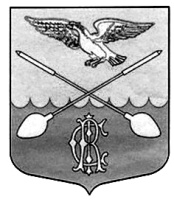  АДМИНИСТРАЦИЯ  ДРУЖНОГОРСКОГО ГОРОДСКОГО ПОСЕЛЕНИЯ  ГАТЧИНСКОГО МУНИЦИПАЛЬНОГО РАЙОНА ЛЕНИНГРАДСКОЙ ОБЛАСТИП О С Т А Н О В Л Е Н И ЕОт 16 ноября 2015  г.                                                                                                        № 417«О мерах по предотвращению несчастныхСлучаев на ледовых покрытиях водныхОбъектов Дружногорского городскогопоселения»         В соответствии с Федеральными законами № 68-ФЗ от 21 декабря 1994 года «О защите населения и территорий от чрезвычайных ситуаций природного и техногенного характера», № 131-ФЗ от 6 октября 2003 года «Об общих принципах организации местного самоуправления в Российской Федерации», Постановлением правительства Ленинградской области от 05.06.2007 года № 126 «О методических рекомендациях по осуществлению муниципальными образованиями Ленинградской области полномочий по вопросам гражданской обороны, защиты населения и территорий от чрезвычайных ситуаций, обеспечения пожарной безопасности и безопасности людей на водных объектах», Постановлением правительства Ленинградской области № 352 от 29.12.2007 года «Об утверждении Правил охраны жизни людей на водных объектах Ленинградской области», Уставом МО Дружногорское городское поселение, Гатчинского муниципального района, Ленинградской области,П О С Т А Н О В Л Я Е Т:Запретить выход  граждан на ледовое покрытие водных объектов поселения при толщине льда  меньше 8 сантиметров;Запретить выезд и стоянку любых автотранспортных средств на ледовые покрытия поселения;Прежде чем двигаться по льду, следует наметить маршрут движения и убедиться в прочности льда с помощью палки. Категорически запрещается проверять прочность льда ударами ноги;Особую осторожность при движении по льду следует проявлять в местах, где быстрое течение, родники, выступающие на поверхность кусты, трава, впадающие в водоем ручьи и вливающиеся теплые сточные воды предприятий;Пользоваться площадками для катания на коньках на водоемах разрешается только после тщательной проверки прочности льда. Толщина льда должна быть не менее 12 см, а при массовом катании – не менее 25 см;Во время рыбной ловли нельзя пробивать много лунок на ограниченной площади, прыгать и бегать по льду, собираться большими группами. Каждому рыболову рекомендуется иметь с собой спасательное средство в виде шнура длиной 12-15 метров, на одном конце с закрепленным грузом 400-500 граммов, на другом – изготовлена петля;Рекомендовать сотрудникам 106-го отделения милиции Гатчинского УВД контролировать ледовую обстановку водных объектов Дружногорского городского поселения, а также рыболовов находящихся на водоемах;В случае установки информационных знаков, о запрете выхода на ледовые покрытия водных объектов поселения, ни в коем случае не выходить на лед. Нарушители будут привлечены к административной ответственности;Настоящее постановление подлежит официальному опубликованию;Контроль за исполнением постановления  возложить на заместителя главы администрации Отса И.В.Глава администрацииДружногорского городского  поселения                                                             В.В. Володкович